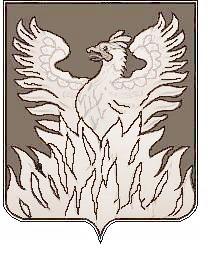 КОНТРОЛЬНО-СЧЕТНАЯ ПАЛАТАГОРОДСКОГО ПОСЕЛЕНИЯ ВОСКРЕСЕНСКВОСКРЕСЕНСКОГО МУНИЦИПАЛЬНОГО РАЙОНААналитическая записка о ходе исполнения бюджетагородского поселения Воскресенск Воскресенского муниципального района Московской областиза 1 квартал 2015 года.						06 мая 2015 года	Аналитическая записка о ходе исполнения бюджета городского поселения Воскресенск Воскресенского муниципального района Московской области (далее - городское поселение Воскресенск) за 1 квартал 2015 года подготовлена в соответствии со статьей 268.1 Бюджетного кодекса Российской Федерации (далее - Бюджетный кодекс РФ), Федеральным законом от 07.02.2011 № 6-ФЗ «Об общих принципах организации и деятельности контрольно-счетных органов субъектов Российской Федерации и муниципальных образований», Положением о «Контрольно-счетной палате городского поселения Воскресенск Воскресенского муниципального района», утвержденным решением Совета депутатов городского поселения Воскресенск от 28.10.2013г. № 522/74 в новой редакции.1. Общая характеристика исполнения бюджета за 1 квартал 2015 года	Бюджет городского поселения Воскресенск на 2015 год утвержден решением Совета депутатов городского поселения Воскресенск от 19.12.2014г. № 51/5 «О бюджете городского поселения Воскресенск Воскресенского муниципального района Московской области на 2015 год».	В данный документ в 1 квартале 2015 года решениями Совета депутатов городского поселения Воскресенск от 30.01.2015г. № 69/7, от 27.02.2015г. № 82/9, от 23.03.2015г. № 87/10 вносились изменения и дополнения, в результате которых бюджетные назначения на 2015 год составили:	- по доходам в сумме 635 396,4 тыс. рублей;	- по расходам в сумме 708 666,3 тыс. рублей;	- дефицит бюджета составил 73 269,9 тыс. рублей. 	Постановлением администрации городского поселения Воскресенск Воскресенского муниципального района Московской области от 24.04.2015 № 99 утвержден отчет об исполнении бюджета городского поселения Воскресенск Воскресенского муниципального района Московской области за 1 квартал 2015 года по доходам в сумме 132 749,0 тыс. рублей, по расходам в сумме 81 124,2 тыс. рублей с профицитом бюджета - 51 624,8 тыс. рублей.2. Анализ исполнения бюджета по доходамИсполнение бюджета  по доходам за 1 квартал 2015 года составило 132 749,0 тыс. рублей или 20,9 % от утвержденных годовых плановых назначений, что на 44,3 % выше показателей  аналогичного периода прошлого года.Формирование доходов бюджета городского поселения Воскресенск в 1 квартале 2015 года составило:- по налоговым доходам – 118 791,1 тыс. рублей или 22,7 % от показателя уточненного бюджета (524 363,0 тыс. рублей);- по неналоговым доходам –8 620,8 тыс. рублей или 10,6 % от показателя уточненного бюджета (81 140,0  тыс. рублей);- по безвозмездным поступлениям –5 337,1 тыс. рублей или 17,9 % от показателя уточненного бюджета (29 893,4 тыс. рублей).Таблица № 1	1. В структуре налоговых поступлений преобладают:- налог на доходы физических лиц: процент исполнения за 1 квартал 2015 года  составил 19,9 % (69 790,8 тыс. рублей) и 123,9 % к уровню 1 квартала 2014 года;- земельный налог: исполнение утвержденных бюджетных назначений составило 39 467,8 тыс. рублей или 28,2 % к плану 2015 года, что выше поступлений аналогичного периода прошлого года на 17 213,2 тыс. рублей;- налог на имущество физических лиц: исполнение утвержденных бюджетных назначений составило 1 185,1 тыс. рублей или 5,6 % к плану 2015 года, что соответствует 84,8% к аналогичному периоду прошлого года.Основной процент поступления доходов планируется в 3 квартале 2015 года.	Выполнение  по поступлению в бюджет доходов от акцизов по подакцизным товарам (продукции), производимым на территории Российской Федерации  за 1 квартал 2015 года составило 30,5%, что выше поступлений за аналогичный период прошлого года на 1004,2 тыс. рублей или на 35,4%.2. Неналоговые доходы за 1 квартал  2015 года  поступили в объеме 8 620,8 тыс. рублей, в том числе:- доходы от использования имущества, находящегося в государственной и муниципальной собственности в размере 5 613,8 тыс. рублей или 8,4 % к утвержденным бюджетным назначениям и 52,84 % к уровню  аналогичного периода 2014 года.К данным доходам относятся доходы, получаемые в виде арендной платы за земельные участки, поступления от использования имущества, находящегося в государственной и муниципальной собственности.Небольшой процент поступлений обусловлен тем, что срок уплаты платежей за аренду используемых участков еще не наступил.- доходы от оказания платных услуг (работ) и компенсации затрат государства в размере 755,0 тыс. рублей или 35,8 % к утвержденным бюджетным назначениям и 113,5 % к уровню  1 квартала 2014 года (665,4 тыс. рублей);- доходы от продажи материальных и нематериальных  активов в размере 663,8 тыс. рублей или 5,5 % к утвержденным бюджетным назначениям.По сравнению с аналогичным периодом прошлого года доходы увеличились в 1,7 раза.- штрафы, санкции, возмещение ущерба поступили в объеме 1588,2 тыс. рублей, что в 6,4 раза больше  прошлогодних поступлений за аналогичный период (249,4 тыс. рублей).Поступление данных доходов в основном связано с возвращением денежных средств в бюджет поселения в связи с неисполнением подрядчиком своих обязательств по муниципальным контрактам.3. Процент исполнения плановых назначений бюджета за 1 квартал 2015 года по безвозмездным поступлениям – 17,9 %, в т.ч.:Таблица № 2			3. Анализ исполнения бюджета по расходам	Плановые назначения по расходам на 2015 год составили 708 666,3 тыс. рублей. Кассовое исполнение бюджета за 1 квартал 2015 года - 81 124,2 тыс. рублей или 11,4 %, что на 9,2 % (74 277,2 тыс. рублей) выше уровня 1 квартала 2014 года, в том числе:- общегосударственные вопросы 15 161,2тыс. рублей, 90,8% к аналогичному периоду прошлого года  (16 698,6 тыс. рублей);- национальная безопасность и правоохранительная деятельность 5 660,6 тыс. рублей, 179,9 % к аналогичному периоду прошлого года (3 147,3 тыс. рублей); - исполнение бюджета по расходам в части раздела «национальная экономика»  исполнено на  13 623,6 тыс. рублей (97,3%) по сравнению  с  аналогичным периодом прошлого года (14 002,9 тыс. рублей); - жилищно-коммунальное хозяйство 16 358,6 тыс. рублей или 106,7 % к аналогичному периоду прошлого года (15 328,1тыс. рублей); - образование 2748,0 тыс. рублей (109 %)  к аналогичному периоду прошлого года (2 521,7 тыс. рублей);-культура и кинематография – 22 468,9 тыс. рублей (135,0%) к аналогичному периоду прошлого года (16 524,4 тыс. рублей); - социальная политика – 262,7 тыс. рублей или 33% к аналогичному периоду прошлого года (816 тыс. рублей);- физическая культура и спорт  - 4840,6 тыс. рублей (92,4 %) к аналогичному периоду прошлого года (5 238,2 тыс. рублей). В разрезе разделов исполнение бюджета по  расходам за 1 квартал 2015 года по отношению к плановым назначениям составило: Таблица № 3В приложении № 2 и № 3 к  постановлению администрации городского поселения Воскресенск Воскресенского муниципального района Московской области от 24.04.2015 № 99 итоговые суммы по утвержденным бюджетным назначениям (гр.6) и исполнено (гр.7) не соответствуют данным решения Совета депутатов городского поселения Воскресенск от 23.03.2015г. № 87/10 «О внесении изменений в решение Совета депутатов городского поселения Воскресенск «О бюджете городского поселения Воскресенск Воскресенского муниципального района Московской области на 2015 год» (с изм.) и форме 0503117 «Отчет об исполнении бюджета» на 1 апреля 2015г. Расхождения составили 100 рублей- из-за округления сумм при подсчете.	Анализ исполнения бюджета по расходам за 1 квартал 2015 года показал, что в отчетном периоде наибольший удельный вес в расходах бюджета занимает раздел 0800 «Культура, кинематография» 27,7 % и раздел 0500 «Жилищно-коммунальное хозяйство»      20,2 %. Наибольший удельный вес в данных разделах приходится на расходы, связанные с оплатой труда и начислениями на заработную плату работникам учреждений 53,29 % и 20,32% соответственно.	Низкий процент исполнения бюджета по разделам «Жилищно-коммунальное хозяйство» - 8,1 %,  «Национальная экономика» -8,0 %,  «Социальная политика» - 4,4 %.Небольшой процент исполнения бюджета по расходам за 1 квартал 2015 года связан с тем, что основной объем работ запланирован во 2-3 кварталах текущего года, что обусловлено сезонностью отдельных видов работ.	Исполнение бюджета  городского поселения Воскресенск по межбюджетным трансфертам, в соответствии с переданными полномочиями Воскресенскому муниципальному району Московской области в 1 квартале 2015 года составило 9 826,8 тыс. рублей. Процент исполнения бюджетных назначений – 25,0 %.4. Исполнение муниципальных программ В бюджете городского поселения Воскресенск на 2015 год предусмотрены средства на реализацию 11 муниципальных программ в объеме 491 724,8 тыс. рублей или 69,4 % от общего запланированного объема расходов бюджета, на ведомственную целевую программу – 7 250,0 тыс. рублей или 1,03 % от общего объема утвержденных бюджетных назначений.За 1 квартал 2015 года исполнение бюджета городского поселения Воскресенск по расходам на реализацию программных мероприятий составило  47 717,2 тыс. рублей или 9,6 % от уточненного бюджета по программным расходам, в т.ч.: Таблица № 4сокращения: МП - муниципальная программа; ВЦП - ведомственная целевая программа. Непрограммные расходы уточненным бюджетом на 2015 год предусмотрены в объеме 209 691,5 тыс. рублей. Освоение средств  по непрограммным расходам бюджета городского поселения Воскресенск составило 33 407,0 тыс. рублей или 4,72 % к уточненному бюджету.5. Выводы и предложения: Выводы:Отчет об исполнении бюджета за 1 квартал 2015 года представлен в полном объеме с перечнем необходимых приложений. Местный бюджет в отчетном периоде исполнялся в соответствии с  требованиями действующего  бюджетного законодательства.Предложения:На основании вышеизложенного, Контрольно-счетная палата городского поселения Воскресенск рекомендует:- Администрации городского поселения Воскресенск Воскресенского муниципального района Московской области обратить внимание на соответствие  итоговых сумм в приложениях к изменениям, вносимым в решение Совета депутатов городского поселения Воскресенск «О бюджете городского поселения Воскресенск Воскресенского муниципального района Московской области на 2015 год».- Совету депутатов городского поселения Воскресенск принять к сведению информацию об исполнении бюджета  городского поселения Воскресенск Воскресенского муниципального района Московской области за 1 квартал 2015 года.ПредседательКонтрольно-счетной палаты				             городского поселения Воскресенск                                               Ю.С. БезруковаПоказателиИсполнено за 1 квартал 2014 г.( тыс. руб.)Удельный вес в общем объеме доходов за 1 квартал2014г.%Исполнено за 1 квартал2015 г.( тыс. руб.)Удельный вес в общем объеме доходов за 1 квартал 2015 г.%Отклонение1 кв.2015г. от 1 кв.. 2014г.(+;-)(тыс. руб.)123456Налоговые доходы82 820,090,0118 791,189,5+ 35 971,1Неналоговые доходы11 946,913,08 620,86,5-3 326,1Безвозмездные поступления-2 791,0-3,05 337,14,0+ 8 128,1ВСЕГО ДОХОДОВ91 975,9100132 749,0100+ 40 773,1ПоказателиУточненный             бюджет( тыс. руб.)Исполнено за 1 квартал 2015 года(тыс. руб.)% исполненияк уточненному бюджету1234Дотации на выравнивание бюджетной обеспеченности285,071,325,0Субсидия из бюджета Московской области на капитальные вложения в объекты водоснабжения и водоотведения23 585,0--Субсидия  из бюджета Московской области на приобретение техники для нужд коммунального хозяйства 5 168,45168,4100,0Прочие межбюджетные трансферты, передаваемые бюджетам городских поселений855,0240,028,1Доходы бюджетов городских поселений от возврата остатков субсидий, субвенций и иных межбюджетных трансфертов, имеющих целевое назначение, прошлых лет из бюджетов муниципальных районов-421,7-Возврат остатков субсидий, субвенций и иных межбюджетных трансфертов, имеющих целевое назначение, прошлых лет из бюджетов  городских поселений--564,3ИТОГО:29 893,45 337,117,9КодНаименование разделовУточненный             бюджет( тыс. руб.)Исполнено за 1 квартал 2015 года(тыс. руб.)% испол-нения к уточнен-ному бюджетуДолевая часть в расходах бюджета%1234560100Общегосударственные вопросы99 384,615 161,215,318,70300Национальная безопасность и правоохранительная деятельность18 953,95 660,6 29,97,00400Национальная экономика169 481,213 623,68,016,80500Жилищно-коммунальное хозяйство201 420,716 358,68,120,20700Образование21 324,02 748,012,93,40800Культура, кинематография157 903,922 468,914,227,71000Социальная политика5 941,4262,74,40,31100Физическая культура и спорт33 756,64 840,614,35,91300Обслуживание государственного и муниципального  долга500,0---Всего расходов708 666,381 124,211,4100№п/пНаименование муниципальных программУтверждено бюджетом с уточнениями(тыс. руб.)Исполненоза 1 квартал 2015 года(тыс. руб.)%исполнения123451МП «Совершенствование системы информационного обеспечения администрации  городского поселения Воскресенск на 2015-2019 годы»3 300,072,62,22МП «Осуществление мероприятий по обеспечению безопасности людей на водных объектах, охране их жизни и здоровья на 2015-2019 годы»800,0--3МП «Обеспечение пожарной безопасности на 2015-2019 годы»2 000,0--4МП «Развитие и функционирование дорожно-транспортного комплекса на 2015-2019 годы»165 595,713 077,47,95МП «Развитие жилищно-коммунального хозяйства на 2015-2019 годы»70 995,56 579,59,36МП «Благоустройство территории на 2015-2019 годы»91 354,711 718,612,87МП «Содержание и благоустройство мест захоронения» на 2015-2019 годы»12 485,5636,15,18МП «Молодое поколение на 2015-2019 годы» 6 710,0335,45,09МП «Развитие культуры на 2015-2019 годы» 125 885,014 985,611,910МП «Обеспечение жильем молодых семей на 2015-2019 годы» 3 941,4--11МП «Развитие физической культуры и спорта на 2015-2019 годы»8 657,0197,52,312ВЦП на 2015 год «Эффективное управление муниципальным имуществом городского поселения Воскресенск Воскресенского муниципального района Московской области»7 250,0114,51,6ИТОГО:498 974,847 717,29,6